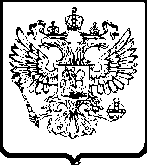 ФЕДЕРАЛЬНАЯ
АНТИМОНОПОЛЬНАЯ СЛУЖБАУПРАВЛЕНИЕФедеральной антимонопольной службыпо Вологодской области160035, г. Вологда, ул. Пушкинская, 25, телефакс: (817-2) 72-46-64	e-mail: to35@fas.gov.ru          http://vologda.fas.gov.ruРешение № 5-3/13-12по результатам планового контрольного мероприятия28 июня 2012г.                                                                                           г. ВологдаНастоящее решение принято инспекцией Управления Федеральной антимонопольной службы по Вологодской области в составе:руководитель инспекции – Мерзлякова Наталия Валерьевна,  старший государственный инспектор отдела контроля государственных закупок,члены инспекции:– Ягольницкая Дарья Сергеевна, специалист – эксперт отдела контроля государственных закупок,– Коган Дмитрий Борисович, государственный инспектор отдела контроля государственных закупок.по результатам проверки  Управления Федеральной службы государственной регистрации, кадастра и картографии по Вологодской области (далее - Управление Росреестра по Вологодской области) (г. Вологда, ул. Челюскинцев, 3), проведенной в соответствии с Приказом руководителя Управления Федерального антимонопольной службы по Вологодской области от 18.05.2012 № 120.Цель проведения плановой проверки - установление факта соблюдения Управлением Росреестра по Вологодской области требований законодательства Российской Федерации и иных нормативных правовых актов Российской Федерации о размещении заказов, предупреждение и выявление нарушений законодательства. Основание проведения проверки – план контрольных мероприятий на .Срок осуществления проверки в соответствии с утвержденным планом: 28 мая 2012г. - 22 июня . Срок проведения выездного мероприятия: 6-8 июня .  Проверяемый период – с  1 июля . по 28 июня .Первый этап проверки:   В период проведения контрольного мероприятия Управлением Росреестра по Вологодской области проводится открытый аукцион в электронной форме на поставку картриджей (номер закупки 0130100005112000014) начальная максимальная цена закупки – 1 333 451 руб. 00 коп. Контракт не заключен, процедура не завершена. Второй этап проверки:  Инспекцией получены следующие сведения о лимитах бюджетных обязательств, освоенных посредством проведения публичных закупок за период 01.07.2011 - 28.06.2012 г. :Инспекцией проверены следующие завершенные закупки, осуществленные посредством:  Запрос котировок: Заключение контракта с единственным поставщиком: 	В результате контрольного мероприятия инспекция пришла к следующему выводу:Инспекцией проверено 42 размещенных заказа способом публичных закупок  для нужд Управления Росреестра по Вологодской области, а также, 28 контрактов, заключенных с единственным поставщиком; Нарушений действующего законодательства в сфере размещения заказов в действиях государственного заказчика - Управления Росреестра по Вологодской области не выявлено.Лица, в отношении которых проведена проверка, в течение десяти рабочих дней со дня получения копии решения о проведении контрольного мероприятия  вправе представить в Контролирующий орган (руководителю инспекции) письменные возражения по фактам, изложенным в акте проверки, которые приобщаются к материалам проверки.Руководитель инспекции                                                                    Мерзлякова Н.В.Участники инспекции:                                                                        Ягольницкая Д.С.                      Коган Д.Б.                               № п/пВсегоКонкурсЗапрос котировокЗаключение контракта с единственным поставщикомОткрытый аукцион в электронной форме1Лимиты бюджетных обязательств, доведенных для размещения заказа в указанный период (руб.)21743821,69138954,66788349106609094155609,092Количество размещенных заказов (предмет закупки)42135063Начальная (максимальная) цена закупки21743821,69138954,66788349106609094155609,094Цена заключенного контракта19536577,65138954,65113669,36106609093623044,695Количество и сумма заказов для субъекта малого предпринимательства916901,60916901,600№ п/пПредметПредметЛимитыЛимитыНачальная ценаНачальная ценаЦена контрактаЦена контрактаДля субъекта малого предпринимательстваДля субъекта малого предпринимательстваНомер извещения2011 год2011 год2011 год2011 год2011 год2011 год2011 год2011 год2011 год2011 год2011 год2011 год1Поставка бумаги400373400373400373400373353847353847дада013010000511100003401301000051110000342Поставка канцелярских товаров376535376535376535376535255281,46255281,46нетнет013010000511100003301301000051110000333Охрана здания200880200880200880200880165600165600нетнет013010000511100003201301000051110000324Монтаж кондиционеров1980001980001980001980006200062000нетнет013010000511100002701301000051110000275Поставка картриджей500000500000500000500000239275239275нетнет013010000511100002601301000051110000266ГСМ (дизельное топливо)473404734047340473404734047340нетнет013010000511100002101301000051110000217ГСМ (АИ-92)963759637596375963759637596375нетнет013010000511100002301301000051110000238ГСМ (АИ-95)123075123075123075123075123075123075нетнет013010000511100002201301000051110000229Поставка бумаги343000343000343000343000336554,6336554,6дада0130100005111000019013010000511100001910Поставка канцелярских товаров126000126000126000126000124445,3124445,3нетнет0130100005111000020013010000511100002011Монтаж системы электроснабжения240000240000240000240000139000139000нетнет0130100005111000018013010000511100001812Охрана здания167400167400167400167400123300123300нетнет0130100005111000025013010000511100002513Охрана здания167400167400167400167400119232119232нетнет0130100005111000024013010000511100002414ГСМ (АИ-92)136750136750136750136750136750136750нетнет0130100005111000043013010000511100004315ГСМ (АИ-95)131400131400131400131400131400131400нетнет0130100005111000045013010000511100004516ГСМ (дизельное топливо)200202002020020200202002020020нетнет0130100005111000044013010000511100004417ГСМ (АИ-95)13140013140013140013140000нетнет0130100005111000042013010000511100004218Монтаж ВРУ, переключение электропроводки питания 4-го этажа450000450000450000450000392400392400нетнет0130100005111000041013010000511100004119Поставка картриджей1600001600001600001600008636486364нетнет0130100005111000035013010000511100003520Замена оконных блоков в помещениях300000300000300000300000266500266500нетнет0130100005111000040013010000511100004021Ремонт помещений отдела по Сокольскому и Верховажскому районам196840196840196840196840137900137900нетнет0130100005111000038013010000511100003822Ремонт помещений отдела по Нюксенскому и Тарногскому районам350300350300350300350300268900268900нетнет0130100005111000039013010000511100003923Ремонт помещений отдела по Грязовецкому и Междуреченскому районам168059168059168059168059127800127800дада0130100005111000036013010000511100003624Ремонт помещений отдела по Тотемскому и Бабушкинскому районам1282601282601282601282609870098700дада013010000511100003701301000051110000372012 год2012 год2012 год2012 год2012 год2012 год2012 год2012 год2012 год2012 год2012 год2012 год25ГСМ (дизельное топливо)203702037020370203702037020370нетнет0130100005112000011013010000511200001126ГСМ (АИ-95)151840151840151840151840151840151840нетнет0130100005112000010013010000511200001027ГСМ (АИ-92)109400109400109400109400109400109400нетнет0130100005112000009013010000511200000928ГСМ (АИ-92)10700010700010700010700000нетнет0130100005112000005013010000511200000529ГСМ (АИ-95)14861614861614861614861600нетнет0130100005112000006013010000511200000630ГСМ (дизельное топливо)2031420314203142031400нетнет0130100005112000004013010000511200000431ГСМ (дизельное топливо)1967019670196701967000нетнет0130100005112000003013010000511200000332ГСМ (АИ-95)14534014534014534014534000нетнет0130100005112000002013010000511200000233ГСМ (АИ-92)10440010440010440010440000нетнет0130100005112000001013010000511200000134Техническое обслуживание и ремонт автомобилей отечественного и иностранного производства499366499366499366499366280000280000нетнет0130100005112000013013010000511200001335Изготовление защищенной полиграфической продукции480000480000480000480000420000420000нетнет01301000051120000120130100005112000012Открытый аукцион в электронной форме:Открытый аукцион в электронной форме:Открытый аукцион в электронной форме:Открытый аукцион в электронной форме:Открытый аукцион в электронной форме:Открытый аукцион в электронной форме:Открытый аукцион в электронной форме:Открытый аукцион в электронной форме:Открытый аукцион в электронной форме:Открытый аукцион в электронной форме:Открытый аукцион в электронной форме:Открытый аукцион в электронной форме:№ п/пПредметПредметПредметЛимитыНачальная ценаНачальная ценаНачальная ценаЦена контрактаДля субъекта малого предпринимательстваНомер извещенияНомер извещенияНомер извещения2011 год2011 год2011 год2011 год2011 год2011 год2011 год2011 год2011 год2011 год2011 год2011 год2011 год1Охрана зданияОхрана зданияОхрана здания658800658800658800658800624000нет0130100005111000029013010000511100002901301000051110000292Ремонт офисных помещенийРемонт офисных помещенийРемонт офисных помещений992862,1992862,09992862,09992862,09645448,69нет3Обслуживание СПС "КонсультантПлюс"Обслуживание СПС "КонсультантПлюс"Обслуживание СПС "КонсультантПлюс"17659471765947176594717659471765947нет0130100005111000031013010000511100003101301000051110000312012 год2012 год2012 год2012 год2012 год2012 год2012 год2012 год2012 год2012 год2012 год2012 год2012 год4Поставка канцелярских товаровПоставка канцелярских товаров305000305000305000305000305000229309,47нет0130100005112000008013010000511200000801301000051120000085Поставка бумагиПоставка бумаги433000433000433000433000433000358339,53нет0130100005112000007013010000511200000701301000051120000076Поставка картриджейПоставка картриджей13334511333451133345113334511333451нет013010000511200001401301000051120000140130100005112000014Открытый конкурс:Открытый конкурс:Открытый конкурс:Открытый конкурс:Открытый конкурс:Открытый конкурс:Открытый конкурс:Открытый конкурс:Открытый конкурс:Открытый конкурс:Открытый конкурс:Открытый конкурс:№ п/пПредметПредметЛимитыЛимитыЛимитыНачальная ценаНачальная ценаЦена контрактаДля субъекта малого предпринимательстваДля субъекта малого предпринимательстваНомер извещенияНомер извещения2011 год2011 год2011 год2011 год2011 год2011 год2011 год2011 год2011 год2011 год2011 год2011 год2011 год11ОСАГО138954,6138954,6138954,6138954,6138954,6138954,6нетнет01301000051110000300130100005111000030№ п/пПредметЛимитыЦена контракта2011 год2011 год2011 год2011 год1Почтовая связь200000020000002Тепловая энергия160528,9160528,892012 год2012 год2012 год2012 год3Тепловая энергия (Череповец)3314803314804Эл/энергия (Тарнога)18068,5418068,545Эл/энергия (Нюксеница)30032300326Эл/энергия (Верховажье)18334,0418334,047Эл/энергия (Устюжна)40793,2440793,248Эл/энергия (Вожега)36566,2336566,23988837,0188837,0110Эл/энергия (Череповец)582069,7582069,7111Эл/энергия (Бабушкино)305603056012Эл/энергия (Грязовец)85558,8685558,8613Эл/энергия (Вытегра)34666,6234666,6214Эл/энергия (Бабаево)64169,1564169,1515Эл/энергия (Сямжа)426244262416Эл/энергия (Никольск)29112,3929112,3917Эл/энергия (Вологда)85283585283518Эл/энергия (Белозерск)26574,1126574,1119Тепловая энергия (Вологда)318890,8318890,7520Почтовая связь3450000345000021Тепловая энергия (Харовск)11980011980022Тепловая энергия (В.-Устюг)171792,7171792,6623Эл/энергия (Тотьма)130294,3130294,3424Связь1700000170000025Тепловая энергия (Грязовец)101631101630,9926Эл/энергия (Липин Бор)21320,8821320,8827Тепловая энергия (Нюксеница)80475,4380475,4328Тепловая энергия (Вожега)93894,1693894,16